__________________________________					 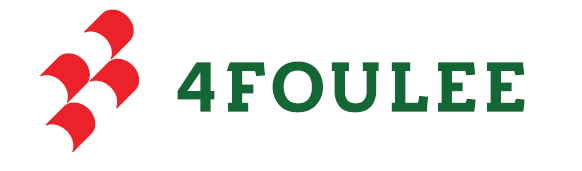 (imię i nazwisko)
____________________________________
 (numer telefonu)DEKLARACJA UDZIAŁU W WOLONTARIACIE 4FOULEE 2023Oświadczam, że wyrażam wolę wzięcia udziału w Wolontariacie 4Foulee podczas Międzynarodowych zawodach jeździeckich 4Foulee Poznań, jednocześnie informuję, że zapoznałem się i akceptuję Regulamin Wolontariatu 4Foulee 2023.____________________________________________(data, miejscowość, czytelny podpis)__________________________________________________________________________(jeśli jesteś osobą niepełnoletnią wypełnij również poniższy dokument)Zgoda rodziców lub opiekunówWOLONTARIAT 4FOULEE Poznań 2023Wyrażam zgodę na udział mojej/go niepełnoletniej/go córki/syna …………………………………… w Wolontariacie 4Foulee podczas Międzynarodowych zawodów jeździeckich 4Foulee Poznań.
Jednocześnie informuję, że zapoznałem się i akceptuję Regulamin Wolontariatu 4Foulee 2023.………….………………………………………………………(data, miejscowość, podpis rodzica/opiekuna prawnego)Administratorem danych osobowych jest Stowarzyszenie Klub Sportowy Jumping Events z siedzibą w Poznaniu, ul. Chotomińskiej 41 A. Dane osobowe będą przetwarzane w celach statystycznych i marketingowych. Reklamacje i sprzeciwy dotyczące przetwarzania danych osobowych w serwisie należy zgłaszać drogą elektroniczną na adres e-mail: 4Foulee@gmail.com. W razie takiej konieczności dane mogą być udostępniane wyłącznie podmiotom współpracującym z Administratorem w celach realizacji powierzonych im zleceń. Przysługuje Państwu prawo dostępu do treści swoich danych oraz żądania ich sprostowania, usunięcia lub ograniczenia przetwarzania, wyrażenia sprzeciwu wobec przetwarzania, wycofania zgody lub wniesienia skargi do organu nadzorczego oraz prawo do przenoszenia danych osobowych. Zapewniamy, że dokładamy wszelkich starań, aby zapewnić środki fizycznej, technicznej i organizacyjnej ochrony danych osobowych przed ich przypadkowym czy umyślnym zniszczeniem, przypadkową utratą, zmianą, nieuprawnionym ujawnieniem, wykorzystaniem czy dostępem, zgodnie ze wszystkimi obowiązującymi przepisami. 